перенос данных изменив в строке с "+" значением месяц периода предоставления вычета на июль 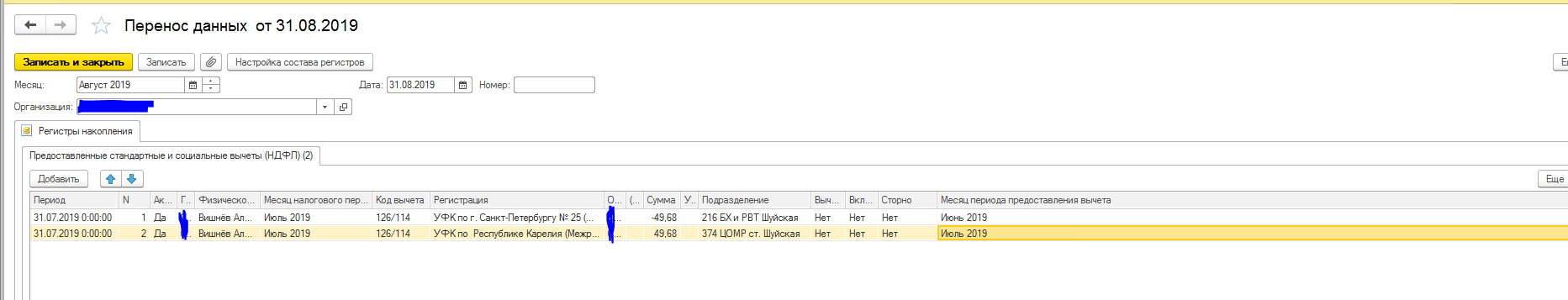 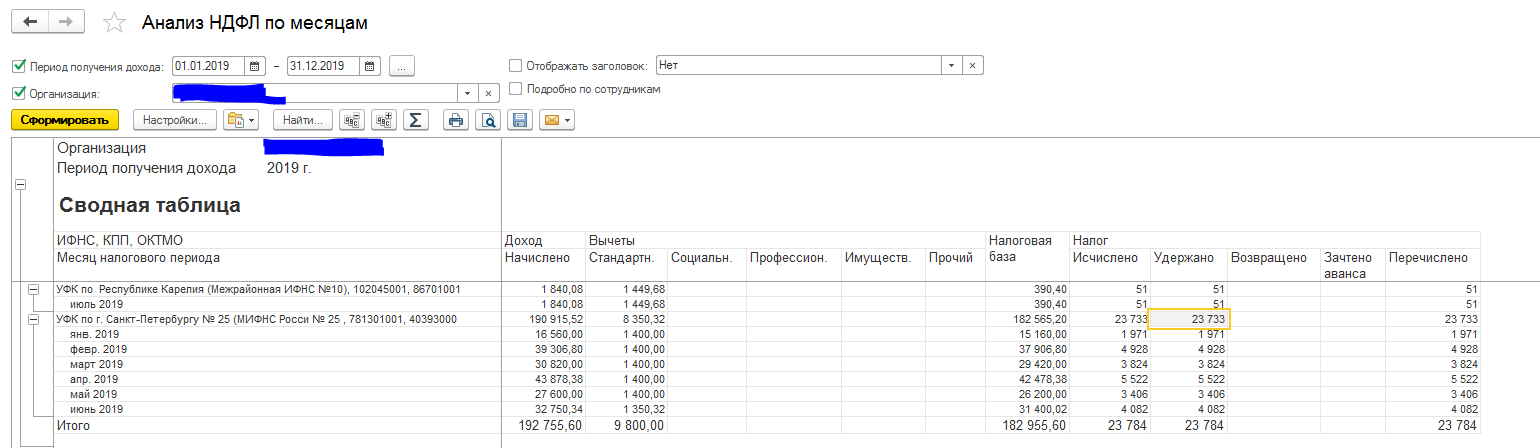 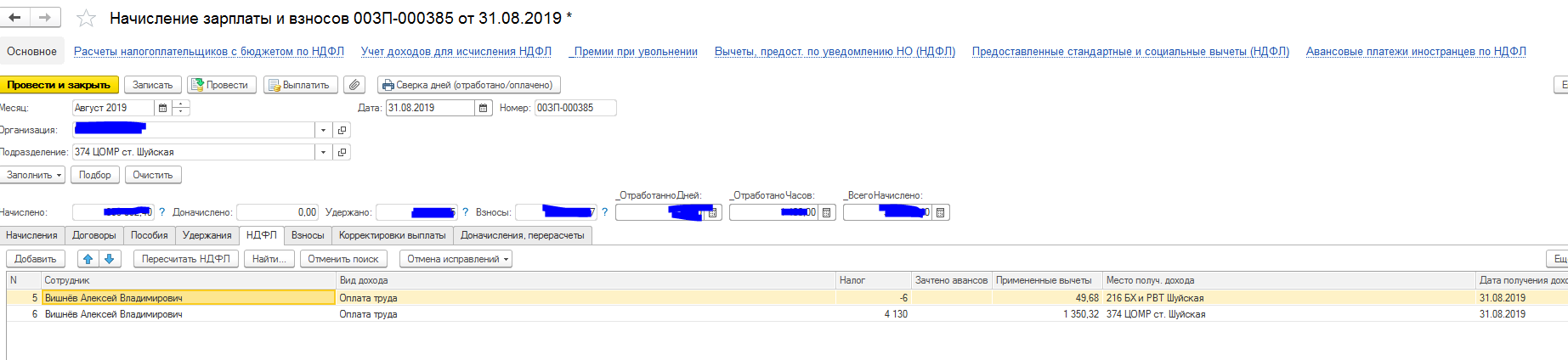 перенос данных изменив в строке с "+" значением месяц периода предоставления вычета на июнь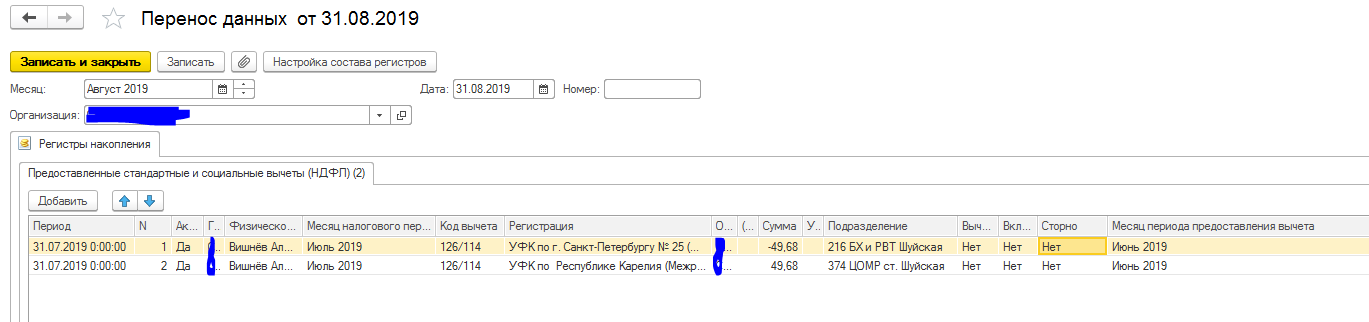 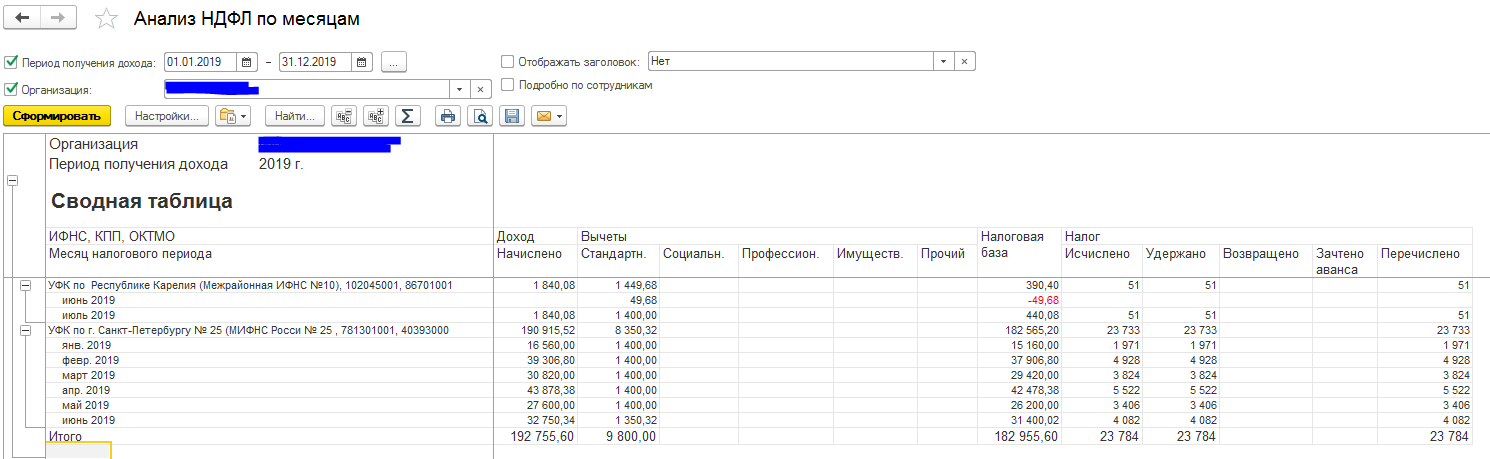 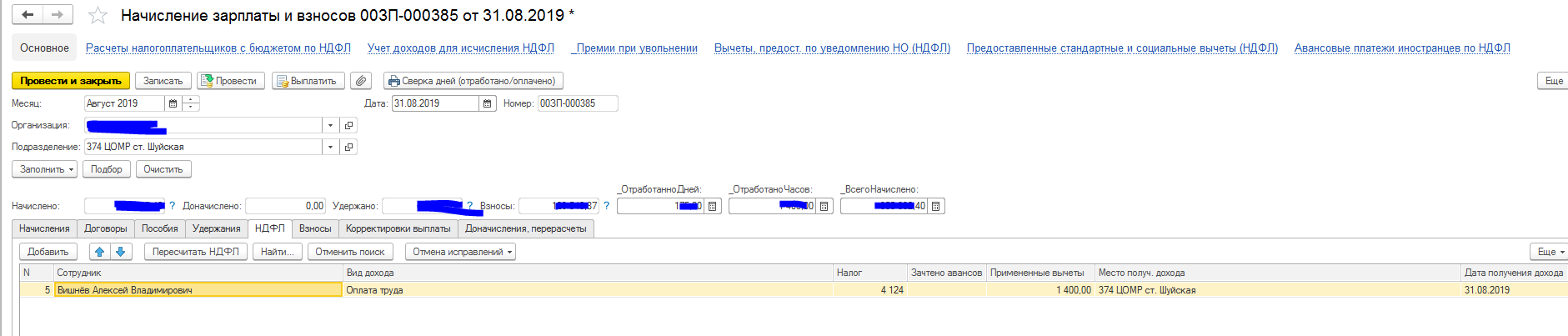 